This pattern is used to express a subjective opinion.  This pattern can be translated to  ‘ it seems/looks’E.g. 　すしがおいしそうです。The sushi looks delicious.Using the pictures and the word box, next to the pictures make the sentence correct  by completing the sentences. 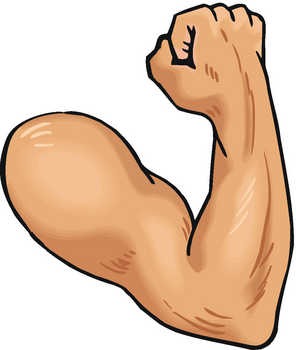 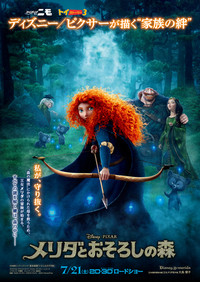 _______________	_______________Translate the following sentences into English. 1. ハンバーガーはおいしそうですね。2. 雨がふりそうです。3. 今日、母はうれしそうです！_____________________________________________________________________